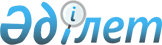 2011 жылға арналған ауылшаруашылық дақылдарын себудің оңтайлы мерзімдерін және субсидия алушылар тізіміне енгізуге өтінімдерді ұсынудың мерзімдерін белгілеу туралыҚостанай облысы Сарыкөл ауданы әкімдігінің 2011 жылғы 25 мамырдағы № 156 қаулысы. Қостанай облысы Сарыкөл ауданының Әділет басқармасында 2011 жылғы 2 маусымда № 9-17-119 тіркелді

      "Қазақстан Республикасындағы жергілікті мемлекеттік басқару және өзін-өзі басқару туралы" Қазақстан Республикасының 2001 жылғы 23 қаңтардағы Заңының 31-бабына, Қазақстан Республикасы Үкіметінің 2011 жылғы 4 наурыздағы № 221 қаулысымен бекітілген Өсімдік шаруашылығы өнімінің шығымдылығы мен сапасын арттыруға жергілікті бюджеттерден субсидиялау қағидасының 10-тармағына сәйкес және 2011 жылғы 11 сәуірдегі № 7-917 Қостанай ауыл шаруашылығы ғылыми-зерттеу институтының ұсыныстарына сәйкес Сарыкөл ауданының әкімдігі ҚАУЛЫ ЕТЕДІ:



      1. Субсидия алушылардың тізіміне қосуға тапсырыс ұсыну мерзімі осы қаулы қолданысқа енгізілген сәтінен бастап және 2011 жылғы 5 маусымға дейін белгіленсін.



      2. 2011 жылға арналған субсидияланатын басым ауыл шаруашылығы дақылдарының түрлері бойынша себудің оңтайлы мерзімдері осы қаулының қосымшасына сәйкес белгіленсін.



      3. Осы қаулы алғаш рет ресми жарияланған күнінен кейін қолданысқа енгізіледі.      Аудан әкімі                                      Қ. Ғабдулин      КЕЛIСIЛДI:      "Сарыкөл ауданы әкімдігінің

      ауыл шаруашылық және

      ветеринария бөлімі"

      ММ бастығы

      ______________ М. Төлемісов

Әкімдіктің      

2011 жылғы 25 мамырдағы 

№ 156 қаулысына қосымша  2011 жылға арналған субсидияланатын басымды ауыл

шаруашылық дақылдарының түрлері бойынша себудің

оңтайлы мерзімдері
					© 2012. Қазақстан Республикасы Әділет министрлігінің «Қазақстан Республикасының Заңнама және құқықтық ақпарат институты» ШЖҚ РМК
				№Ауыл шаруашылық

дақылдарының атауыСебу мерзімі1Жазғы егіс және егіс бұршақты

дақылдар15 мамырдан 5 маусымға

дейін2Күздік дәнді дақылдары15 тамыздан 1 қыркүйекке

дейін3Май дақылдары18 мамырдан 30 мамырға

дейін4Картоп10 мамырдан 31 мамырға

дейін5Көкөніс және бақша дақылдары25 сәуірден 10 маусымға

дейін6Жемшөптік (өткен жылдарындағы

көпжылдық шөптерден басқа)30 сәуірден 15 шілдеге

дейін7Бірінші, екінші және үшінші

өсіру жылдарындағы

бұршақтұқымдас көпжылдық

шөптер20 сәуірден 31 мамырға

дейін8Жүгері, сүрлемдік күнбағыс15 мамырдан 31 мамырға

дейін